Publicado en Madrid el 14/02/2022 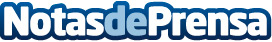 Por qué la primavera es la mejor época para celebrar comuniones, bodas o despedidas según Monkey DonkeyEn marzo comienza una de las estaciones más coloridas y animadas del año: la primavera. Unos meses en los que el buen tiempo, y la alegría que trae consigo, hacen que sea la época ideal para realizar las celebraciones más importantes. En estas fechas no pueden faltar las comuniones, las bodas o las despedidasDatos de contacto:Lyudmila Illarionova667883226Nota de prensa publicada en: https://www.notasdeprensa.es/por-que-la-primavera-es-la-mejor-epoca-para Categorias: Sociedad Madrid Entretenimiento Celebraciones http://www.notasdeprensa.es